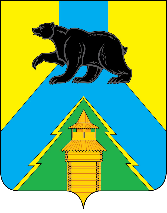 Российская ФедерацияИркутская областьУсть-Удинский районАДМИНИСТРАЦИЯРАСПОРЯЖЕНИЕ«15» апреля 2024 г.  № 307п. Усть-УдаОб организации дежурства в майские праздничные дни        В целях обеспечения безаварийной работы объектов ЖКХ и социальной сферы на территории Усть-Удинского района в период майских праздников, усиления контроля за работой объектов жизнеобеспечения и принятия оперативных мер в случае возникновения нештатных ситуаций на период с 28 апреля по 01 мая 2024 года и с 9 по 12 мая 2024 года:Утвердить графики дежурства от руководства (Приложение № 1), водителей (Приложение № 2), судоводителей (Приложение № 3). Ответственным дежурным по районному муниципальному образованию «Усть-Удинский район»:     1) контролировать поступающие в Единую дежурную диспетчерскую службу Усть-Удинского района (далее - ЕДДС) сведения об обстановке на территории района, находясь дома, и быть готовым к выезду в составе оперативной группы для проверки объектов;при возникновении нештатных ситуаций принимать меры по их устранению через дежурные службы района, отдел полиции.Рекомендовать главам сельских поселений, руководителям объектов ЖКХ, образования, здравоохранения, культуры:1) издать соответствующие распоряжения по организации дежурства ответственных работников на период майских праздничных дней на подведомственных объектах. Графики дежурств с номерами контактных телефонов представить в ЕДДС к 20.04.2024 г.;принять соответствующие меры по обеспечению жизнедеятельности подведомственных территорий, по обеспечению безаварийной работы объектов ЖКХ, проконтролировать издание приказов по предприятиям о назначении ответственных дежурных, создании аварийных бригад для ликвидации возможных инцидентов;3) обеспечить теплоисточники топливом в объемах, необходимых для прохождения праздничных дней;проверить наличие и работоспособность аварийных источников электроснабжения и запасов топлива к ним (в т. ч. дополнительных вводов и линий), особое внимание обратить на социально значимые объекты;ответственным дежурным по администрациям сельских поселений, объектам ЖКХ, образования, здравоохранения, культуры информировать ЕДДС о состоянии дел по телефонам 31-1-82, 89915432309 дважды в сутки: утром к 08:00 часам и вечером к 19:00 часам.Контроль за исполнением данного распоряжения оставляю за собой.           И.о. главы администрации                                                                  А.А.Менг